О внесении изменений в решение Собрания депутатов Цивильского муниципального округа от 26 октября 2023 г. № 19-01 «Об утверждении Положения о муниципальном земельном контроле на территории Цивильского муниципального округа Чувашской Республики»В соответствии со статьей 72 Земельного кодекса Российской Федерации, федеральными законами от 06 октября 2003 года № 131-ФЗ «Об общих принципах организации местного самоуправления в Российской Федерации», от 31 июля 2020 года 248-ФЗ «О государственном контроле (надзоре) и муниципальном контроле в Российской Федерации» и Уставом Цивильского муниципального округа Чувашской РеспубликиСОБРАНИЕ ДЕПУТАТОВ ЦИВИЛЬСКОГО МУНИЦИПАЛЬНОГО ОКРУГА ЧУВАШСКОЙ РЕСПУБЛИКИ РЕШИЛО:1. Внести в Положение о муниципальном земельном контроле на территории Цивильского муниципального округа Чувашской Республики, утвержденный решением Собрания депутатов Цивильского муниципального округа Чувашской Республики от 26 октября 2023 г. №19-01, следующие изменения: 1) в п. 6.2 исключить слова «- доля устраненных нарушений обязательных требований из числа выявленных – 50 процентов».2. Настоящее решение вступает в силу после его официального опубликования (обнародования).Председатель Цивильского муниципального округа Чувашской Республики	       Т.В.БарановаГлава Цивильскогомуниципального округа	А.В.ИвановЧĂВАШ РЕСПУБЛИКИ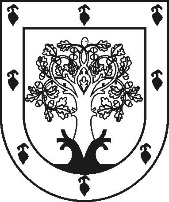 ЧУВАШСКАЯ РЕСПУБЛИКАÇĚРПӲ МУНИЦИПАЛЛĂОКРУГĔН ДЕПУТАТСЕН ПУХĂВĚЙЫШĂНУ2024 ç. майăн 16-мӗшӗ 27-03  №Çěрпÿ хулиСОБРАНИЕ ДЕПУТАТОВЦИВИЛЬСКОГО МУНИЦИПАЛЬНОГО ОКРУГАРЕШЕНИЕ16 мая 2024г. № 27-03город Цивильск